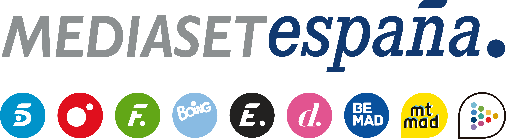 Madrid, 29 de noviembre de 2022Carlos Sobera, Sandra Barneda y Nagore Robles presentarán la segunda edición de ‘Pesadilla en El Paraíso’Mediaset España ha puesto en marcha la producción de la nueva entrega del reality, en la que nuevos concursantes famosos tendrán que convivir y salir adelante en un entorno rural sin comodidades.Mediaset España ha comenzado a preparar la segunda edición de ‘Pesadilla en El Paraíso’, que contará con un nuevo trío de presentadores que se encargarán de narrar el día a día de los próximos protagonistas del reality: Carlos Sobera, Sandra Barneda y Nagore Robles.Carlos Sobera estará al frente de las galas semanales de la nueva edición, en las que tendrán lugar acontecimientos clave en la mecánica del concurso, mientras que Sandra Barneda será la encargada de abordar la última hora de los participantes y analizar las situaciones más destacadas de su estancia en El Paraíso en los debates del formato. Ambos conectarán en sus respectivos programas con Nagore Robles, que debutará como presentadora de un formato de telerrealidad desde Jimena de la Frontera, donde dirigirá los juegos que tendrán que afrontar los concursantes y ofrecerá de primera mano el relato de la convivencia de los protagonistas y sus esfuerzos por mejorar sus condiciones de vida en un entorno rural sin ningún tipo de comodidades.Mediaset España se encuentra actualmente en pleno proceso de casting para elegir a los concursantes famosos que protagonizarán la segunda edición del formato producido en colaboración con Fremantle.